Требования  безопасности при следовании в общественном транспорте (автобусе, троллейбусе, трамвае)Для обеспечения безопасности необходимо: - соблюдать предельную осторожность при подъезде автобуса к остановке, не толпиться и не подходить ближе  к краю дороги до полной остановки автобуса; - не мешать выходу пассажиров из автобуса после остановки; - вход в автобус или троллейбус разрешается только по команде руководителя; - перед входом не толкаться, соблюдать очередность; - сопровождающие входят первыми, а руководитель последним, замыкая группу, тем самым осуществляется контроль входа группы в полном составе.В салоне транспортного средства необходимо: - вести себя достойно, не шуметь, не толкаться, занимать свободные места, предварительно предложив их пожилым людям, инвалидам или пассажирам с маленькими детьми; - воздерживаться от пользования мобильным телефоном (мобильный телефон должен быть надежно спрятан в сумке или  карманах одежды); - сумка с документами, деньгами и иными принадлежностями должна быть в руках, с таким расчетом, чтобы предупредить ее кражу (сумка на ремне может быть обрезана или оторвана при входе (выходе) в автобус при большом скоплении людей на остановке); - без необходимости не открывать сумку, кошелек и не пересчитывать деньги, не заниматься туалетом и другими делами, например, прослушиванием музыки, отвлекающей вас от своевременной подготовки к выходу (при этом увеличивается вероятность проехать нужную остановку, прослушать команду о выходе и отстать от группы); - стоя в проходе, обязательно держаться за поручень или спинку кресла, а если такой возможности нет – за руку своего соседа.Помните! При резком торможении даже при небольшой скорости за счет инерции движения можно получить увечье или травму или нанести их другим людям.Выход из общественного транспорта осуществляется только по команде руководителя.После выхода из автобуса, используя самоконтроль, убедиться, что никто из группы не отстал. Если кого-то нет, немедленно проинформировать об этом руководителя группы для принятия дальнейших действий.Требования  безопасности  в метрополитенеПри входе на станцию и выходе из нее будьте осторожны с открывающейся в обе стороны стеклянными дверями. Порывом воздуха или из-за небрежности идущего впереди вас человека можно травмировать кисти рук и голову. В свою очередь, заходя или выходя из метро, придерживайте двери, чтобы не ударить ими идущего сзади человека. Будьте предельно внимательны, заходя на эскалатор. Чтобы не получить травму при резкой остановке эскалатора, во время нахождения на нем держитесь за движущийся поручень. На платформе метрополитена не стойте у края, в особенности, если рядом большое скопление людей. Надежнее, если за спиной вообще никого нет. Старайтесь держаться боком к рельсам, а не лицом. В случае, если ваша вещь упала на рельсы, не пытайтесь достать ее самостоятельно. Сообщите о случившемся  сопровождающим классному руководителю (учителю).Если есть возможность, садитесь в центральные вагоны состава, которые в случае чрезвычайной ситуации повреждаются в меньшей степени, чем первый и последний.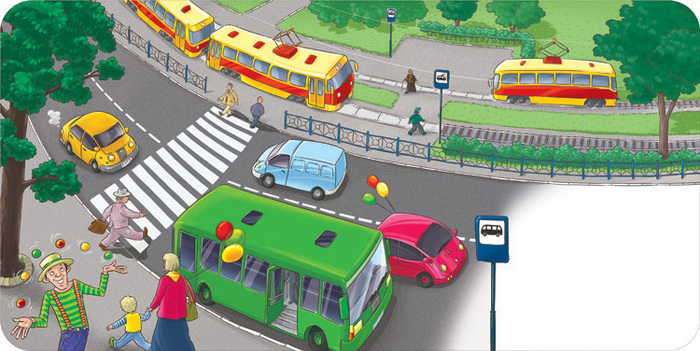 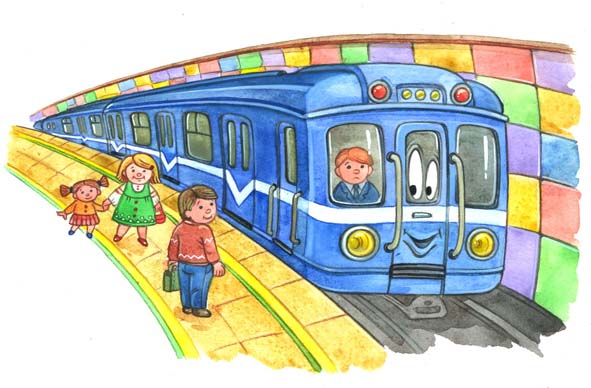 